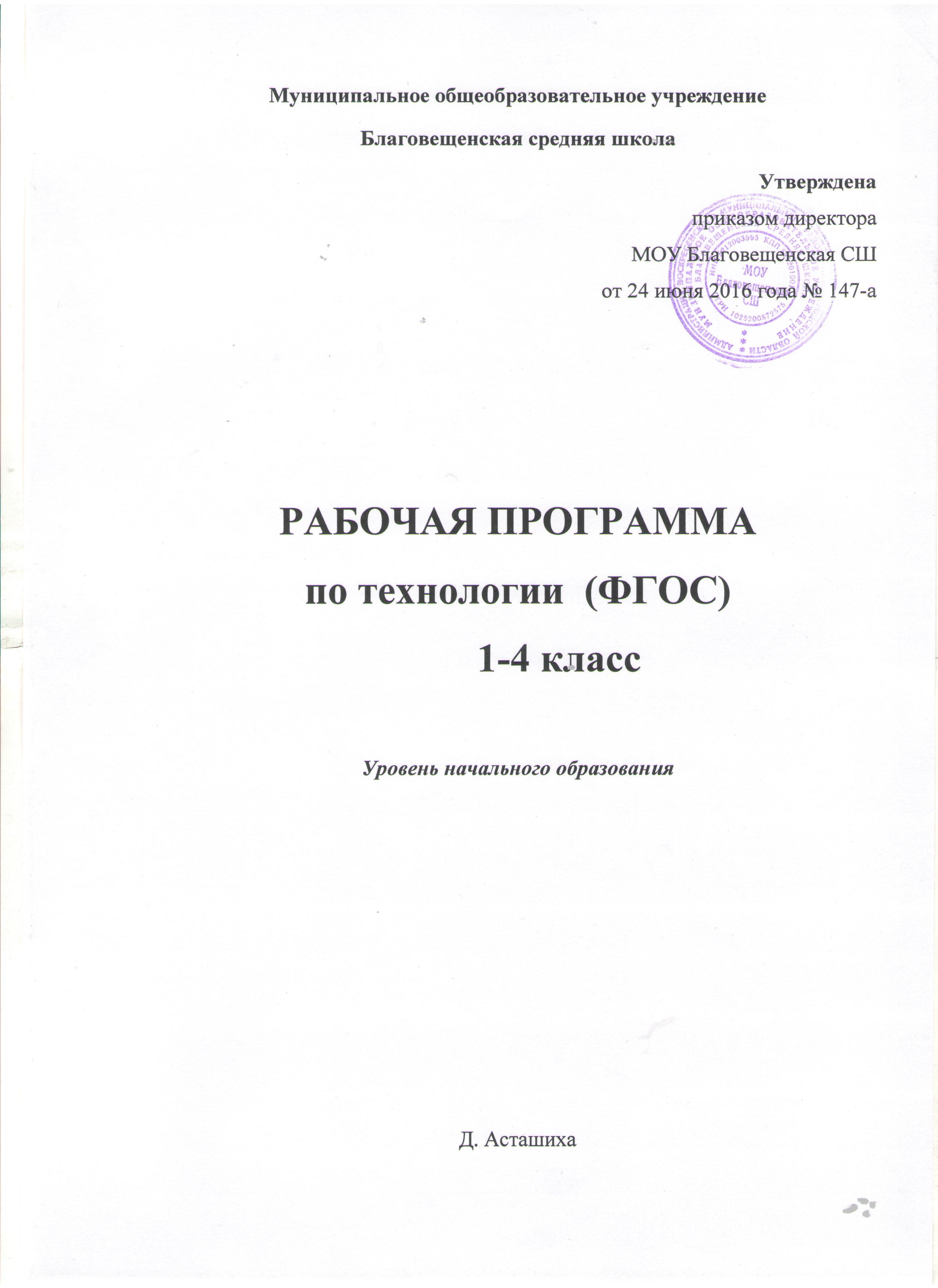 Программа разработана в соответствии с Федеральным Законом «Об образовании в РФ» №»273ФЗ, с учетом требований ФГОС, (с изменениями от 31.12.2015 года приказ Министерства образования и науки  № 15- 76) на основании примерной образовательной программы «Технология». Рабочие программы. Предметная линия учебников системы «Школа России». 1—4 классы: пособие для учителей общеобразоват. организаций / Е. А. Лутцева, Т. П. Зуева. — 2-е изд. — М.: Просвещение, 2014.Место учебного предмета в учебном плане: В соответствии с базисным учебным планом курс «Технология» изучается с 1-го  по 4-й  класс по одному часу  в неделю - (1 класс — 33 часа, 2—4 классы — по 34 часа).                 Планируемые результаты.1-й классЛичностныеСоздание условий для формирования следующих умений• положительно относиться к учению;• проявлять интерес к содержанию предмета «Технология»;• принимать одноклассников, помогать им, принимать помощь от взрослого и сверстников;• чувствовать уверенность в себе, верить в свои возможности;• самостоятельно определять и объяснять свои чувства и ощущения, возникающие в результате наблюдения, рассуждения, обсуждения, самые простые, общие для всех людей правила поведения (основы общечеловеческих нравственных ценностей);• чувствовать удовлетворение от сделанного или созданного им самим для родных, друзей, других людей, себя;• бережно относиться к результатам своего труда и труда одноклассников;• осознавать уязвимость, хрупкость природы, понимать положительные и негативные последствия деятельность человека;• с помощью учителя планировать предстоящую практическую деятельность;• под контролем учителя выполнять предлагаемые изделия с опорой на план и образец.МетапредметныеРегулятивные УУД• принимать цель деятельности на уроке;• проговаривать последовательность действий на уроке;• высказывать своё предположение (версию) на основе работы с иллюстрацией учебника;• объяснять выбор наиболее подходящих для выполнения задания материалов и инструментов;• готовить рабочее место, отбирать наиболее подходящие для выполнения задания материалы и инструменты;• выполнять практическую работу по предложенному учителем плану с опорой на образцы, рисунки учебника;• выполнять контроль точности разметки деталей с помощью шаблона;• совместно с учителем и другими учениками давать эмоциональную оценку своей деятельности на уроке.Познавательные УУДУчащийся научится с помощью учителя:• наблюдать связи человека с природой и предметным миром, предметный мир ближайшего окружения; сравнивать конструкции и образы объектов природы и окружающего мира, конструкторско-технологические и декоративно-художественные особенности предлагаемых изделий;• сравнивать изучаемые материалы по их свойствам, конструкции предлагаемых изделий, делать простейшие обобщения; группировать предметы и их образы по общему признаку (конструкторскому, технологическому, декоративно-художественному);• анализировать предлагаемое задание, отличать новое от уже известного;• ориентироваться в материале на страницах учебника;• находить ответы на вопросы, используя учебник, свой жизненный опыт и информацию, полученную на уроке; пользоваться памятками (даны в конце учебника);• делать выводы о результате совместной работы всего класса;• преобразовывать информацию из одной формы в другую — в изделия, художественные образы.Коммуникативные УУДУчащийся научится:• слушать и слышать учителя и одноклассников, совместно обсуждать предложенную или выявленную проблему.Предметные1. Общекультурные и общетрудовые компетенции.Основы культуры труда. Самообслуживание.Учащийся будет знать о (на уровне представлений):• роли и месте человека в окружающем мире; о созидательной, творческой деятельности человека и природе как источнике его вдохновения;• отражении форм и образов природы в работах мастеров художников; о разнообразных предметах рукотворного мира;• профессиях близких и окружающих людей.Учащийся будет уметь:• обслуживать себя во время работы (соблюдать порядок на рабочем месте, ухаживать за инструментами и правильно хранить их);• соблюдать правила гигиены труда.2. Технология ручной обработки материалов. Основы художественно-практической деятельности.Учащийся будет знать:• общие названия изученных видов материалов (природные, бумага, тонкий картон, ткань, клейстер, клей) и их свойства (цвет, фактура, форма и др.);• последовательность изготовления несложных изделий (разметка, резание, сборка, отделка);• способы разметки («на глаз», по шаблону);• формообразование сгибанием, складыванием, вытягиванием;• клеевой способ соединения;• способы отделки: раскрашивание, аппликация, прямая строчка;• названия и назначение ручных инструментов (ножницы, игла) и приспособлений (шаблон, булавки), правила безопасной работы ими.Учащийся будет уметь:• различать материалы и инструменты по их назначению;• качественно выполнять операции и использовать верные приёмы при изготовлении несложных изделий:1) экономно размечать по шаблону, сгибанием;2) точно резать ножницами;3) соединять изделия с помощью клея;4) эстетично и аккуратно отделывать изделия раскрашиванием, аппликационно, прямой строчкой;• использовать для сушки плоских изделий пресс;• безопасно работать и правильно хранить инструменты (ножницы, иглы);• с помощью учителя выполнять практическую работу и осуществлять самоконтроль с опорой на инструкционную карту, образец, с помощью шаблона.3. Конструирование и моделирование.Учащийся будет знать о:• детали как составной части изделия;• конструкциях разборных и неразборных;• неподвижном клеевом соединении деталей.Учащийся будет уметь:• различать разборные и неразборные конструкции несложных изделий;• конструировать и моделировать изделия из различных материалов по образцу, рисунку.2 классЛичностныеУчащийся научится с помощью учителя:• объяснять свои чувства и ощущения от наблюдения объектов, иллюстраций, результатов трудовой деятельности мастера;• уважительно относиться к чужому мнению, к результатам труда мастеров;• понимать исторические традиции ремёсел, положительно относиться к людям ремесленных профессий.МетапредметныеРегулятивные УУДУчащийся научится с помощью учителя:• формулировать цель деятельности на уроке;• выявлять и формулировать учебную проблему (в ходе анализа предъявляемых заданий, образцов изделий);• планировать практическую деятельность на уроке;• выполнять пробные поисковые действия (упражнения) выявления оптимального решения проблемы (задачи);• предлагать конструкторско-технологические приёмы и способы выполнения отдельных этапов изготовления изделий (на основе пробных поисковых упражнений и продуктивных заданий в учебнике) из числа освоенных;• работая по плану составленному совместно с учителем, использовать необходимые средства (рисунки, инструкционные карты, приспособления и инструменты), осуществлять контроль точности выполнения операций (с помо-щью сложных по конфигурации шаблонов, чертёжных инструментов);• определять успешность выполнения своего задания (в диалоге с учителем).Познавательные УУДУчащийся научится с помощью учителя:• наблюдать конструкции и образы объектов природы и окружающего мира, традиции и творчество мастеров родного края;• сравнивать конструктивные и декоративные особенности предметов быта и осознавать их связь с выполняемыми утилитарными функциями, понимать особенности декоративно-прикладных изделий, называть используемые для рукотворной деятельности материалы;• понимать, что нужно использовать пробно-поисковые практические упражнения для открытия нового знания и умения;• находить необходимую информацию как в учебнике, так и в предложенных учителем словарях и энциклопедиях (в учебнике для 2 класса для этого предусмотрен словарь терминов, дополнительный познавательный материал);• называть конструкторско-технологические и декоративно-художественные особенности объектов (графических и реальных), искать наиболее целесообразные способы решения задач из числа освоенных;• самостоятельно делать простейшие обобщения и выводы.Коммуникативные УУДУчащийся научится с помощью учителя:• вести небольшой познавательный диалог по теме урока, коллективно анализировать изделия;• вступать в беседу и обсуждение на уроке и в жизни;• слушать учителя и одноклассников, высказывать своё мнение;• выполнять предлагаемые задания в паре, группе из 3—4 человек.Предметные1. Общекультурные и общетрудовые компетенции. Основы культуры труда. Самообслуживание.Учащийся будет знать о (на уровне представлений):• элементарных общих правилах создания рукотворного мира (прочность, удобство, эстетическая выразительность — симметрия, асимметрия);• гармонии предметов и окружающей среды;• профессиях мастеров родного края;• характерных особенностях изученных видов декоративно-прикладного искусства.Учащийся будет уметь:• самостоятельно отбирать материалы и инструменты для работы;• готовить рабочее место в соответствии с видом деятельности, поддерживать порядок во время работы, убирать рабочее место;• выделять, называть и применять изученные общие правила создания рукотворного мира в своей предметно-творческой деятельности;• самостоятельно выполнять доступные задания с опорой на технологическую карту в предложенных ситуациях и на общие для всех простые правила поведения, делать выбор, какое мнение принять — своё или другое, высказанное в ходе обсуждения;• применять освоенные знания и практические умения (технологические, графические, конструкторские) в самостоятельной интеллектуальной и практической деятельности.2. Технология ручной обработки материалов. Основы художественно-практической деятельности.Учащийся будет знать:• обобщённые названия технологических операций: разметка, получение деталей из заготовки, сборка изделия, отделка;• названия и свойства материалов, которые учащиеся используют в своей работе;• происхождение натуральных тканей и их виды;• способы соединения деталей из разных материалов, изученные соединительные материалы;• основные характеристики и различие простейшего чертежа и эскиза;• линии чертежа (линия контура и надреза, линия выносная и размерная, линия сгиба) и приёмы построения прямоугольника и окружности с помощью чертёжных инструментов;• названия, устройство и назначение чертёжных инструментов (линейка, угольник, циркуль).Учащийся будет уметь:• читать простейшие чертежи (эскизы);• выполнять экономную разметку с помощью чертёжных инструментов с опорой на простейший чертёж (эскиз);• оформлять изделия и соединять детали прямой строчкой и её вариантами;• решать несложные конструкторско-технологические задачи;• справляться с доступными практическими (технологическими) заданиями с опорой на образец и инструкционную карту.3. Конструирование и моделирование.Учащийся будет знать:• неподвижный и подвижный способы соединения деталей;• отличия макета от модели.Учащийся будет уметь:• конструировать и моделировать изделия из различных материалов по модели, простейшему чертежу или эскизу;• определять способ соединения деталей и выполнять подвижное и неподвижное соединение известными способами.4. Использование информационных технологий.Учащийся будет знать о:• назначении персонального компьютера.3 классЛичностныеУчащийся научится:• отзывчиво относиться и проявлять готовность оказать посильную помощь одноклассникам;• проявлять интерес к историческим традициям России и своего края;• испытывать потребность в самореализации в доступной декоративно-прикладной деятельности, простейшем техническом моделировании;• принимать другие мнения и высказывания, уважительно относиться к ним;• опираясь на освоенные изобразительные и конструкторско-технологические знания и умения, делать выбор способов реализации предложенного или собственного замысла.МетапредметныеРегулятивные УУДУчащийся будет уметь:• формулировать цель урока после предварительного обсуждения;• выявлять и формулировать учебную проблему;• анализировать предложенное задание, отделять известное от неизвестного;• самостоятельно выполнять пробные поисковые действия (упражнения) для выявления оптимального решения проблемы (задачи);• коллективно разрабатывать несложные тематические проекты и самостоятельно их реализовывать, вносить коррективы в полученные результаты;• осуществлять текущий контроль и точность выполнения технологических операций (с помощью простых и сложных по конфигурации шаблонов, чертёжных инструментов), итоговый контроль общего качества выполненного изделия, задания; проверять модели в действии, вносить необходимые конструктивные доработки;• выполнять текущий контроль (точность изготовления деталей и аккуратность всей работы) и оценку выполненной работы по предложенным учителем критериям.Познавательные УУДУчащийся научится с помощью учителя:• искать и отбирать необходимую для решения учебной задачи информацию в учебнике (текст, иллюстрация, схема, чертёж, инструкционная карта), энциклопедиях, справочниках, Интернете;• открывать новые знания, осваивать новые умения в процессе наблюдений, рассуждений и обсуждений материалов учебника, выполнения пробных поисковых упражнений;• преобразовывать информацию (представлять информацию в виде текста, таблицы, схемы (в информационных проектах).Коммуникативные УУДУчащийся научится:• высказывать свою точку зрения и пытаться её обосновать;• слушать других, пытаться принимать другую точку зрения;• уметь сотрудничать, выполняя различные роли в группе, в совместном решении проблемы (задачи);• уважительно относиться к позиции другого человека, пытаться договариваться.Предметные1. Общекультурные и общетрудовые компетенции.Основы культуры труда. Самообслуживание.Учащийся будет знать о:• характерных особенностях изученных видов декоративно-прикладного искусства;• профессиях мастеров прикладного искусства (в рамках изученного).Учащийся будет уметь:• узнавать и называть по характерным особенностям образцов или по описанию изученные и распространённые в крае ремёсла;• соблюдать правила безопасного пользования домашними электроприборами (светильниками, звонками, теле- и радиоаппаратурой).2. Технология ручной обработки материалов. Основы художественно-практической деятельности.Учащийся будет знать:• названия и свойства наиболее распространённых искусственных и синтетических материалов (бумага, металлы, ткани);• последовательность чтения и выполнения разметки развёрток с помощью чертёжных инструментов;• линии чертежа (осевая и центровая);• правила безопасной работы канцелярским ножом;• косую строчку, её варианты, назначение;• несколько названий видов информационных технологий и соответствующих способов передачи информации (из реального окружения учащихся).Учащийся будет иметь представление о:• композиции декоративно-прикладного характера на плоскости и в объёме;• традициях канонов декоративно-прикладного искусства в изделиях.Учащийся будет уметь (под контролем учителя):• читать простейший чертёж (эскиз) развёрток;• выполнять разметку развёрток с помощью чертёжных инструментов с опорой на чертёж (эскиз);• подбирать и обосновывать наиболее рациональные технологические приёмы изготовления изделий;• выполнять рицовку;• оформлять изделия и соединять детали строчкой косого стежка и её вариантами;• находить и использовать дополнительную информацию из различных источников (в том числе из Интернета);• решать доступные технологические задачи.3. Конструирование и моделирование.Учащийся будет знать:• простейшие способы достижения прочности конструкций.Учащийся будет уметь:• конструировать и моделировать изделия из разных материалов по заданным техническим, технологическим и декоративно-художественным условиям;• изменять конструкцию изделия по заданным условиям;• выбирать способ соединения и соединительный материал в зависимости от требований конструкции.4. Практика работы на компьютере.Учащийся будет знать:• названия и назначение основных устройств персонального компьютера для ввода, вывода и обработки информации;• основные правила безопасной работы на компьютере.Учащийся будет иметь общее представление о:• назначении клавиатуры, приёмах пользования мышью.Учащийся будет уметь (с помощью учителя):• включать и выключать компьютер;• пользоваться клавиатурой (в рамках необходимого для выполнения предъявляемого задания);• выполнять простейшие операции над готовыми файлами и папками (открывать, читать);• работать с ЭОР (электронными образовательными ресурсами), готовыми материалами на электронных носителях (CD, DVD): активация диска, чтение информации, выполнение предложенных заданий, закрытие материала и изъятие диска из компьютера.4 классЛичностныеУчащийся будет уметь:• оценивать поступки, явления, события с точки зрения собственных ощущений, соотносить их с общепринятыми нормами и ценностями;• описывать свои чувства и ощущения от наблюдаемых явлений, событий, изделий декоративно-прикладного характера, уважительно относиться к результатам труда мастеров;• принимать другие мнения и высказывания, уважительно относиться к ним;• опираясь на освоенные изобразительные и конструкторско-технологические знания и умения, делать выбор способов реализации предложенного учителем или собственного замысла;• понимать необходимость бережного отношения к результатам труда людей; уважать людей различного труда.МетапредметныеРегулятивные УУДУчащийся будет уметь:• самостоятельно формулировать цель урока после предварительного обсуждения;• анализировать предложенное задание, отделять известное от неизвестного;• выявлять и формулировать учебную проблему;• выполнять пробные поисковые действия (упражнения), отбирать оптимальное решение проблемы (задачи);• предлагать конструкторско-технологические решения и способы выполнения отдельных этапов изготовления изделий из числа освоенных;• самостоятельно отбирать наиболее подходящие для выполнения задания материалы и инструменты;• выполнять задание по коллективно составленному плану, сверять свои действия с ним;• осуществлять текущий и итоговый контроль выполненной работы, уметь проверять модели в действии, вносить необходимые конструктивные доработки.Познавательные УУДУчащийся будет уметь:• искать и отбирать необходимую информацию для решения учебной задачи в учебнике, энциклопедиях, справочниках, Интернете;• приобретать новые знания в процессе наблюдений, рассуждений и обсуждений заданий, образцов и материалов учебника, выполнения пробных поисковых упражнений;• перерабатывать полученную информацию: сравнивать и классифицировать факты и явления; определять причинно-следственные связи изучаемых явлений (событий), проводить аналогии, использовать полученную информацию для выполнения предлагаемых и жизненных задач;• делать выводы на основе обобщения полученных знаний и освоенных умений.Коммуникативные УУДУчащийся будет уметь:• формулировать свои мысли с учётом учебных и жизненных речевых ситуаций;• высказывать свою точку зрения и пытаться её обосновать и аргументировать;• слушать других, уважительно относиться к позиции другого, пытаться договариваться;• сотрудничать, выполняя различные роли в группе, в совместном решении проблемы (задачи).Предметные1. Общекультурные и общетрудовые компетенции. Основы культуры труда. Самообслуживание.Учащийся будет иметь общее представление:• о творчестве и творческих профессиях, о мировых достижениях в области техники и искусства (в рамках изученного), о наиболее значимых окружающих производствах;• об основных правилах дизайна и их учёте при конструировании изделий (единство формы, функции и декора; стилевая гармония);• о правилах безопасного пользования бытовыми приборами.Учащийся будет уметь:• организовывать и выполнять свою художественно-практическую деятельность в соответствии с собственным замыслом;• использовать знания и умения, приобретённые в ходе изучения технологии, изобразительного искусства и других учебных предметов в собственной творческой деятельности;• защищать природу и материальное окружение и бережно относиться к ним;• безопасно пользоваться бытовыми приборами (розетками, электрочайниками, компьютером);• выполнять простой ремонт одежды (пришивать пуговицы, зашивать разрывы по шву).2. Технология ручной обработки материалов. Основы художественно-практической деятельности.Учащийся будет знать:• названия и свойства наиболее распространённых искусственных и синтетических материалов (бумага, металлы, ткани);• последовательность чтения и выполнения разметки развёрток с помощью чертёжных инструментов;• линии чертежа (осевая и центровая);• правила безопасной работы канцелярским ножом;• косую строчку, её варианты, назначение;• несколько названий видов информационных технологий и соответствующих способов передачи информации (из реального окружения учащихся).Учащийся будет иметь представление о:• дизайне, его месте и роли в современной проектной деятельности;• основных условиях дизайна — единстве пользы, удобства и красоты;• композиции декоративно-прикладного характера на плоскости и в объёме;• традициях канонов декоративно-прикладного искусства в изделиях;• стилизации природных форм в технике, архитектуре и др.;• художественных техниках (в рамках изученного).Учащийся будет уметь самостоятельно:• читать простейший чертёж (эскиз) плоских и объёмных изделий (развёрток);• выполнять разметку развёрток с помощью чертёжных инструментов;• подбирать и обосновывать наиболее рациональные технологические приёмы изготовления изделий;• выполнять рицовку;• оформлять изделия и соединять детали петельной строчкой и её вариантами;• находить и использовать дополнительную информацию из различных источников (в том числе из Интернета).3. Конструирование и моделирование.Учащийся будет знать:• простейшие способы достижения прочности конструкций.Учащийся будет уметь:• конструировать и моделировать изделия из разных материалов по заданным декоративно-художественным условиям;• изменять конструкцию изделия по заданным условиям;• выбирать способ соединения и соединительного материала в зависимости от требований конструкции.4. Практика работы на компьютере.Учащийся будет иметь представление о:• использовании компьютеров в различных сферах жизни и деятельности человека.Учащийся будет знать:• названия и основное назначение частей компьютера (с которыми работали на уроках).Учащийся научится с помощью учителя:• создавать небольшие тексты и печатные публикации с использованием изображений на экране компьютера;• оформлять текст (выбор шрифта, размера, цвета шрифта, выравнивание абзаца);• работать с доступной информацией;• работать в программах Word, Power Point.Содержание. 1. Общекультурные и общетрудовые компетенции (знания, умения и способы деятельности). Основы культуры труда, самообслуживанияТрудовая деятельность и её значение в жизни человека. Рукотворный мир как результат труда человека; разнообразие предметов рукотворного мира (архитектура, техника, предметы быта и декоративно-прикладного искусства и т. д.) разных народов России). Особенности тематики, материалов, внешнего вида изделий декоративного искусства разных народов, отражающие природные, географические и социальные условия конкретного народа.Элементарные общие правила создания предметов рукотворного мира (удобство, эстетическая выразительность, прочность; гармония предметов и окружающей среды). Бережное отношение к природе как источнику сырьевых ресурсов. Мастера и их профессии; традиции и творчество мастера в создании предметной среды (общее представление).Анализ задания, организация рабочего места в зависимости от вида работы, планирование трудового процесса. Рациональное размещение на рабочем месте материалов и инструментов, распределение рабочего времени. Отбор и анализ информации (из учебника и других дидактических материалов), её использование в организации работы. Контроль и корректировка хода работы. Работа в малых группах, осуществление сотрудничества, выполнение социальных ролей (руководитель и подчинённый).Элементарная творческая и проектная деятельность (создание замысла, его детализация и воплощение). Культура проектной деятельности и оформление документации (целеполагание, планирование, выполнение, рефлексия, презентация, оценка). Система коллективных, групповых и индивидуальных проектов.  Культура межличностных отношений в совместной деятельности. Результат проектной деятельности — изделия, которые могут быть использованы для оказания услуг, для организации праздников, для самообслуживания, для использования в учебной деятельности и т. п. Выполнение доступных видов работ по самообслуживанию, домашнему труду, оказание доступных видов помощи малышам, взрослым и сверстникам.Выполнение элементарных расчетов стоимости изготавливаемого изделия.2. Технология  ручной обработки материалов. Элементы графической грамотыОбщее понятие о материалах, их происхождении. Исследование элементарных физических, механических и технологических свойств доступных материалов. Многообразие материалов и их практическое применение в жизни.Подготовка материалов к работе. Экономное расходование материалов. Выбор и замена материалов по их декоративно-художественным и конструктивным свойствам, использование соответствующих способов обработки материалов в зависимости от назначения изделия.Инструменты и приспособления для обработки материалов (знание названий используемых инструментов), выполнение приёмов их рационального и безопасного использования.Общее представление о технологическом процессе, технологической документации (технологическая карта, чертеж и др.) анализ устройства и назначения изделия; выстраивание последовательности практических действий и технологических операций; подбор  и замена материалов и инструментов; экономная разметка; обработка с целью получения деталей, сборка, отделка изделия; проверка изделия в действии, внесение необходимых дополнений и изменений. Называние,  и выполнение основных технологических операций ручной обработки материалов: разметка деталей (на глаз, по шаблону, трафарету, лекалу, копированием, с помощью линейки, угольника, циркуля), выделение деталей (отрывание, резание ножницами, канцелярским ножом), формообразование деталей (сгибание, складывание и др.), сборка изделия (клеевое, ниточное, проволочное, винтовое и др.), отделка изделия или его деталей (окрашивание, вышивка, аппликация и др.). Грамотное заполнение технологической карты. Выполнение отделки в соответствии с особенностями декоративных орнаментов разных народов России (растительный, геометрический и другой орнамент).Проведение измерений и построений для решения практических задач. Виды условных графических изображений: рисунок, простейший чертёж, эскиз, развёртка, схема (их узнавание). Назначение линий чертежа (контур, линии надреза, сгиба, размерная, осевая, центровая, разрыва). Чтение условных графических изображений. Разметка деталей с опорой на простейший чертёж, эскиз. Изготовление изделий по рисунку, простейшему чертежу или эскизу, схеме.3. Конструирование и моделированиеОбщее представление о конструировании как создании конструкции каких-либо изделий (технических, бытовых, учебных и пр.). Изделие, деталь изделия (общее представление). Понятие о конструкции изделия; различные виды конструкций и способы их сборки. Виды и способы соединения деталей. Основные требования к изделию (соответствие материала, конструкции и внешнего оформления назначению изделия).Конструирование и моделирование изделий из различных материалов по образцу, рисунку, простейшему чертежу или эскизу и по заданным условиям (технико-технологическим, функциональным, декоративно-художественным и пр.). Конструирование и моделирование на компьютере и в интерактивном конструкторе.4. Практика работы на компьютереИнформация, её отбор, анализ и систематизация. Способы получения, хранения, переработки информации. Назначение основных устройств компьютера для ввода, вывода, обработки информации. Включение и выключение компьютера и подключаемых к нему устройств. Клавиатура, общее представление о правилах клавиатурного письма, пользование мышью, использование простейших средств текстового редактора. Простейшие приёмы поиска информации: по ключевым словам, каталогам. Соблюдение безопасных приёмов труда при работе на компьютере; бережное отношение к техническим устройствам. Работа с ЦОР (цифровыми образовательными ресурсами), готовыми материалами на электронных носителях (СО).Работа с простыми информационными объектами (текст, таблица, схема, рисунок): преобразование, создание, сохранение, удаление. Создание небольшого текста по интересной детям тематике. Вывод текста на принтер. Использование рисунков из ресурса компьютера, программ Word.Тематическое планирование1-й класс2-й класс3-й класс4-й классТекущий контроль и промежуточная аттестацияПромежуточная аттестация учащихся и осуществление текущего контроля их успеваемости проводится на основании Положения «О проведении промежуточной аттестации учащихся и осуществления текущего контроля их успеваемости», утвержденного приказом от «1 сентября» №167  Принята на                                                                                                    заседании педагогического совета                        протокол от 24 мая 2016 года № 5№ разделаТема Количество часов1.Природная мастерская72.Пластилиновая мастерская53.Бумажная мастерская164.Текстильная мастерская5№ разделаТема Количество часов1.Художественная мастерская102.Чертёжная мастерская83.Конструкторская мастерская104.Рукодельная мастерская6№ разделаТема урокаКоличество часов1.Информационная мастерская52.Мастерская скульптора43.Мастерская рукодельницы104.Мастерская инженеров-конструкторов, строителей, декораторов115.Мастерская кукольника4№ разделаТема урокаКоличество часов1.Информационный центр92.Проект «Дружный класс»33.Студия «Декор интерьера»64.Новогодняя студия35.Студия «Мода»66.Студия «Подарки»37.Студия «Игрушки»4